Муниципальное бюджетное общеобразовательное учреждение«Кириковская средняя школа»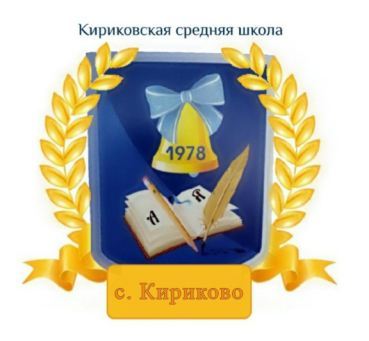 Рабочая программа внеурочной деятельности «Школьный театр» для  учащихся 4 класса муниципального бюджетного общеобразовательного учреждения «Кириковская средняя школа»Направление: общекультурное.Составил: учитель первой квалификационной категории Слабкова Ирина Владимировна2022-2023 учебный годПояснительная записка.    Настоящая программа внеурочной деятельности «Школьный театр» составлена на основании основной образовательной программы начального общего образования муниципального бюджетного общеобразовательного учреждения «Кириковская средняя школа» от 06 марта 2019, утвержденной приказом по муниципальному бюджетному общеобразовательному учреждению «Кириковская средняя школа» № 71-од от 07.03.2019, плана внеурочной деятельности муниципального бюджетного общеобразовательного учреждения «Кириковская средняя школа»    На реализацию настоящей программы внеурочной деятельности на уровне начального общего образования в 4 классе школы планом внеурочной деятельности предусмотрено 34 часа в год.Всего на уровне начального общего образования настоящая образовательная программа планируется к реализации в течение 135 часов.    Цель программы «Школьный театр» – воспитание и развитие понимающего, умного, воспитанного театрального зрителя, обладающего художественным вкусом, необходимыми знаниями, собственным мнением.    Задачи.- познакомить учащихся с театром как видом искусства. Определить связь и пользу анализа окружающего мира через призму театральной сцены- помочь избавиться от излишних психологических зажимов и комплексов.- научить: концентрировать внимание, управлять фантазией, обладать образным видением, научить анализировать и владеть психофизическим состоянием.- дать представления о театральных терминах.- вовлечь учащихся в творческую работу по оформлению театральной сцены школьного театра.- развивать: логическое мышление, способность выстраивания событийного ряда, способность определять мораль, основную мысль и сверхзадачу произведения, способность моментального фрагментирования произведения и передачи сюжета по фрагментарному плану, способность выражения мысли через сопутствующее событие, способность моментальной реакции (экспромт) на предлагаемые обстоятельства, образное видение.- помочь ребенку раскрыть себя и свой внутренний мир в общении.Программа «Школьный театр» разработана с учетом  местонахождения школы, ее материально-технической базы, а также социокультурной ролью учреждения на территории муниципального образования Кириковский сельсовет.Настоящая программа реализуется классным руководителем.   В связи с малым количеством учащихся в школе, реализация основных мероприятий программы осуществляется в большинстве своем в разновозрастных группах.Результаты освоения курса внеурочной деятельности.Личностные, метапредметные и предметные результаты освоения программы.
     Универсальными компетенциями учащихся на этапе начального общего образования, которыми учащиеся должны овладеть в результате реализации настоящей рабочей программы являются:
 - умения организовывать собственную деятельность, выбирать и использовать средства для достижения её цели; - умения активно включаться в коллективную деятельность, взаимодействовать со сверстниками в достижении общих целей; - умения доносить информацию в доступной, эмоционально-яркой форме в процессе общения и взаимодействия со сверстниками и взрослыми людьми.     Личностными результатами освоения учащимися содержания программы являются следующие умения:
- активно включаться в общение и взаимодействие со сверстниками на принципах уважения и доброжелательности, взаимопомощи и сопереживания; 
- проявлять положительные качества личности и управлять своими эмоциями в различных (нестандартных) ситуациях и условиях; 
- проявлять дисциплинированность, трудолюбие и упорство в достижении поставленных целей; 
- оказывать бескорыстную помощь своим сверстникам, находить с ними общий язык и общие интересы. 
    Метапредметными результатами освоения учащимися содержания программы являются следующие умения:
- характеризовать явления (действия и поступки), давать им объективную оценку на основе освоенных знаний и имеющегося опыта; - общаться и взаимодействовать со сверстниками на принципах взаимоуважения и взаимопомощи, дружбы и толерантности; - организовывать самостоятельную деятельность с учётом требований её безопасности, сохранности оборудования, организации места занятий; - планировать собственную деятельность, распределять нагрузку и отдых в процессе ее выполнения; 
- анализировать и объективно оценивать результаты собственного труда, находить возможности и способы их улучшения; - видеть красоту движений, выделять и обосновывать эстетические признаки в действиях человека; - управлять эмоциями при общении со сверстниками и взрослыми, сохранять хладнокровие, сдержанность, рассудительность.Содержание курса внеурочной деятельности с указанием форм организации и видов деятельности.Тематическое планирование.Пояснение к тематическому планированию.    Учитель (классный руководитель) вправе самостоятельно выбирать форму мероприятия, в рамках обозначенной в тематическом планировании темы, для того, чтобы содержание мероприятия соответствовало возрастным возможностям учащихся.СОГЛАСОВАНО:Заместитель директора по учебно-воспитательной работе 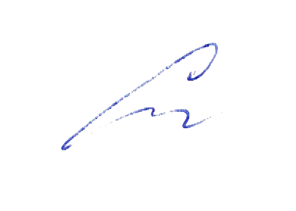 Сластихина Н.П.______«31» августа 2022 г.УТВЕРЖДАЮ:Директор муниципального бюджетного общеобразовательного учреждения «Кириковская средняя школа» 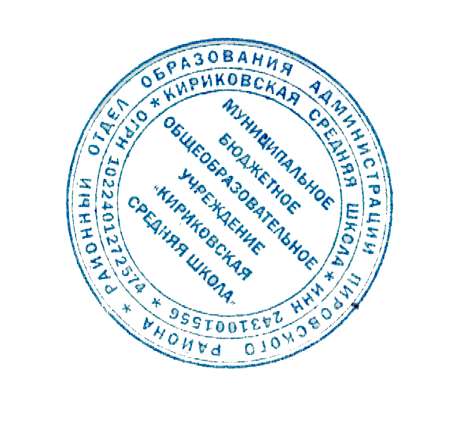 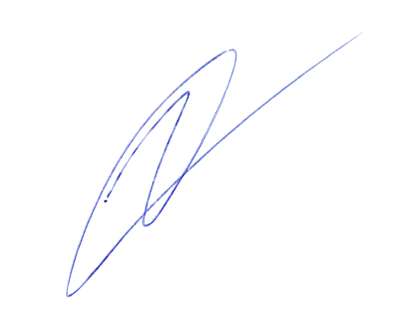 Ивченко О.В. _______«31» августа 2022 г.Содержание курса внеурочной деятельностиКоличество часовФормы организации видов деятельности.Театральная игра4Игры на развитие памяти, произвольного внимания, воображения, наблюдательности.  Культура и техника речи4Игры и упражнения, направленные на развитие дыхания и свободы речевого аппарата.Ритмопластика4Коммуникативные, ритмические, музыкальные, пластические игры и упражнения. Развитие свободы и выразительности телодвижений.Основы театральной культуры4Беседы, направленные на расширение представлений о театре.Работа над спектаклем, показ спектакля18Знакомство с пьесой, сказкой. Работа над спектаклем. Показ спектакля.№ п/пТемаКол-во часовДатаПримеча-ние 1Вводное занятие. Здравствуй, театр!102.09.2Виды театрального искусства109.09.3Правила поведения в театре116.09.4Как вести себя на сцене!123.09.4Просмотр сказок в видеозаписи130.09.5Репетиция сказки «Теремок».Постановка сказки407.10.14.10.21.10.28.10.6Кукольный театр111.11.7Инсценирование народных сказок о животных518.11.25.11.02.12.8Чтение по ролям рассказов Н. Сладкова о животных и их инсценирование409.12.16.12.23.12.13.01.9Просмотр сказок в видеозаписи120.01.10Инсценирование сказок К.И.Чуковского427.01.03.02.10.02.17.02.11Чтение в лицах стихов А. Барто, И.Токмаковой, Э.Успенского303.03.10.03.17.03.12Просмотр сказок в видеозаписи124.03.13Постановка и инсценировка русской народной сказки607.04.14.04.21.04. 28.04.05.05.12.05.